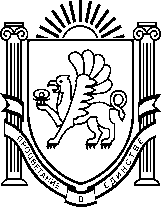 Муниципальное бюджетное дошкольное образовательное учреждение «Детский сад «Вишенка» с. Красное» Симферопольского района Республики Крым_________________________________________________________________________________________ул. Комсомольская 11-«А», с. Красное, Симферопольский район, 297522, Республика Крым, Российская Федерация,  E-mail: vishenka.duz@bk.ruОКПО 00839056 ОГРН 1159102036378 ИНН/КПП 9109010740/910901001РАЙОННОЕ МЕТОДИЧЕСКОЕ ОБЪЕДИНЕНИЕСИМФЕРОПОЛЬСКОГО РАЙОНАШКОЛА МОЛОДОГО ВОСПИТАТЕЛЯТЕМА ВЫСТУПЛЕНИЯ:«Особенности организации образовательного процесса в группах раннего возраста с учётом ФГОС ДО»       Воспитатель МБДОУ «Детский сад «Вишенка» с.Красное                                             Парманкулова Татьяна Витальевна31.10.2019(слайд 2)«Наши дети – это наша радость. Правильное воспитание – это наша счастливая старость, плохое воспитание – это наше будущее горе, это наши слезы, это наша вина перед другими людьми, перед всей страной». А. С. МакаренкоДля правильной организации педагогической работы с детьми раннего возраста в ДОУ необходимо знать возрастные особенности малышей, которые отличают их от детей более старшего возраста и от взрослых.Остановимся на основных особенностях работы с маленькими детьми (1,6 -3 лет). (слайд 3)Особенность первая.Необходимость включения в детскую деятельность. Универсальным методом воспитания для маленьких детей, как известно, является игра. Игра малышей требует непременного участия взрослого, который не только передает им необходимые правила и способы игровых действий, но и «заражает» их интересом к деятельности, стимулирует и поддерживает их активность.Особенность вторая.Необходимость личной обращенности к ребенку.Необходимость индивидуального подхода педагога к каждому ребенку очевидна во всех возрастах. Однако в раннем возрасте индивидуальный подход имеет решающее значение не только потому, что все дети разные, но еще и потому, что маленький ребенок может воспринять только то воздействие взрослого, которое адресовано лично ему. Особенность третья.Неэффективность любых вербальных методов воспитания. Важнейшая особенность работы с детьми раннего возраста - неэффективность любых вербальных методов воспитания. Любые инструкции, объяснения, призывы к послушанию по отношению к ним оказываются бесполезными. Дети этого возраста живут только настоящим. Воздействие ситуации (окружающие предметы, движения, звуки) является для них гораздо более сильным побудителем, чем значение слов взрослого. Это вовсе не значит, что с маленькими детьми не нужно говорить. Но слова воспитателя обязательно должны быть включены в контекст реальных действий, иметь яркую интонационную окраску, сопровождаться соответствующими жестами и движениями.Особенность четвертая.Необходимость принимать ребенка.Крайне важно позитивное принятие и доброжелательность к детям, которое подразумевает положительное отношение независимо от того, что и как он делает.Особенность пятая.Необходимость эмпатии.Важным условием педагогического общения с маленькими детьми является эмпатия, т. е. сочувствие и сопереживание. Эмпатия требует умения слушать другого и не только его слова, но и то, о чём он умалчивает или чего даже не осознаёт.Из всего сказанного можно сделать вывод: все эти требования необходимо соблюдать каждому дошкольному педагогу, однако относительно раннего возраста они имеют особую значимость, поскольку в этот период отношения ребенка со взрослым в воспитательном процессе выходят на первый план.(слайд 4)Образовательная деятельность с детьми раннего возраста осуществляется на протяжении всего времени нахождения ребенка в дошкольной организации.Совместная деятельность педагога с детьми. Образовательная деятельность в режимных моментах. Самостоятельная деятельность детей. Организованная образовательная деятельность.Главная особенность организованной образовательной деятельности детьми раннего возраста заключается в том, что при организации взаимодействия педагога с детьми должна стать интересная для детей, специально организованная воспитателем специфическая детская деятельность, которая заключается в  стимулировании активности каждого ребенка, формировании определенных знаний, умений и навыков, желании действовать, общаться, играть.(Слайд 5)Учитывая возрастные и психологические особенности детей раннего возраста, организуемая деятельность должна быть:
— событийна (связана с каким-либо событием из личного опыта);
— ритмична (двигательная и умственная деятельность должны чередоваться);
— процессуальна (развитие навыков в бытовых и игровых процессах).  Ведущим направлением в ФГОС по развитию и воспитанию детей раннего возраста является комплексное сопровождение индивидуального развития ребёнка, способствующего формированию первоначального социального опыта на основе удовлетворения жизненных потребностей.(слайд 6)В качестве основного принципа дошкольного образования стандарт выдвигает «полноценное проживание ребенком всех этапов детства (младенческого, раннего и дошкольного возраста), обогащение (амплификация) детского развития». П.1.4   1)       Кроме того, в тексте стандарта говорится, что реализация Программы должна осуществляться «в формах, специфических для детей данной возрастной группы, прежде всего в форме игры…». П. 1.2 4) Т.е. ведущим видом деятельности и основой становления личности ребенка до 3 лет является предметно-игровая деятельность. Из этого следует, что с маленькими детьми нельзя проводить таких занятий, когда воспитатель что-то объясняет или показывает, а дети «усваивают». Такие занятия не только неэффективны, но и вредны, поскольку могут парализовать собственную активность детей. Поэтому с детьми данного возраста проводятся игры-занятия, в которых усвоение какого-либо материала протекает незаметно для малышей, в практической деятельности.Содержание указанных в стандарте 5 образовательных областей может быть реализовано при помощи следующих видов игр, которые мы используем для организации совместной деятельности детей с педагогом либо самостоятельной деятельности малышей.- дидактические игры;- сюжетно – отобразительные игры;- подвижные игры;- словесные игры:- пальчиковые игры;-  музыкальные игры; - конструктивные игры и др.(слайд 7)Рассматривая конкретное содержание указанных в стандарте 5 образовательных областей, следует отметить, что оно зависит от возрастных и индивидуальных особенностей детей, определяется целями и задачами Программы и может реализовываться в различных видах деятельности (общении, игре, познавательно-исследовательской деятельности).В соответствии с ФГОС дошкольного образования основными видами деятельности для детей раннего возраста являются:
— предметная деятельность и игры с составными и динамическими игрушками;
— экспериментирование с материалами и веществами (песок, вода, тесто и пр.);
— общение с взрослым;
— совместные игры со сверстниками под руководством взрослого;
— самообслуживание и действия с бытовыми предметами-орудиями (ложка, совок, лопатка и пр.);
— восприятие смысла музыки, сказок, стихов, рассматривание картинок;
— двигательная активность.(слайд 8)А теперь более подробно остановимся на каждом виде деятельности.
          1. Предметная деятельность и игры с составными и динамическими игрушками.Предметно-игровая деятельность с составными и динамическими игрушками является основной в формировании познавательной активности, в развитии наглядно-действенного и наглядно-образного мышления детей.
          К составным игрушкам относятся пирамидки, матрёшки, различные шнуровки, составные и разрезные картинки, кубики, пазлы (крупные), конструкторы (крупные), и др.
          К динамическим игрушкам относятся юла, волчки, неваляшки, заводные игрушки, то есть те, в основе которых происходят разнообразные виды движения: кручение, кувыркание, вращение.
         Задачи педагога:
— развивать познавательный интерес к окружающим предметам и способствовать активным действиям с ними;
— формировать игровые действия с разнообразными сюжетными игрушками, умение использовать предметы-заместители;
— формировать умение подражать игровым действиям взрослого.В предметно – игровой деятельности показываем детям правильные способы действий, поддерживаем познавательную активность, заинтересованность, побуждаем к самостоятельности.(слайд 9)2. Экспериментирование с материалами и веществами (песок, вода, тесто и пр.). Знакомство со свойствами предметов происходит в практической исследовательской деятельности методом проб. В ходе экспериментирования педагог привлекает внимание детей к запахам, звукам, форме, цвету и другим свойствам предметов и объектов. Необходимо показывать правильные способы действий, а также предоставлять возможность для самостоятельного исследования. Не забывайте напоминать о правилах безопасного поведения в действиях с песком и водой (воду не пить, песком не бросаться), а также о правилах игры с мелкими предметами (не засовывать предметы в ухо, нос; не брать их в рот).Задачи педагога:
— знакомить с обобщенными способами исследования различных объектов из окружающей жизни ребенка;
— поддерживать познавательную активность и познавательный интерес в процессе экспериментирования;
— побуждать к самостоятельному экспериментированию с разнообразными дидактическими материалами;
— обогащать непосредственный чувственный опыт детей в различных видах деятельности.(слайд 10)3. Общение со взрослым. Общение – это важнейшее событие в раннем возрасте и основная форма воспитания. Формы и содержание общения меняются по мере развития ребенка: эмоциональное общение; общение на основе понимания интонации, мимики, жестов, а затем собственно речевое общение. Речь взрослого является образцом для подражания. Для развития общения используем вопросы, словесные поручения, создание проблемно-речевых ситуаций, ролевые и коммуникативные игры, чтение стихотворений и сказок, опыты, драматизации, наблюдения.Задачи педагога:
— способствовать обогащению словаря;
— формировать умение спросить, ответить, попросить, подать реплику;
— развивать потребность в речевом общении. (слайд 11)4. Совместные игры со сверстниками под руководством взрослого. Так как детям раннего возраста еще сложно самостоятельно включаться в игры со сверстниками, педагог целенаправленно организует игровую деятельность. Для совместных игр рекомендуются коммуникативные, сюжетно-отобразительные, музыкально-ритмические игры, а также игры и упражнения с дидактическим материалом.Задачи педагога:
— способствовать формированию опыта доброжелательных взаимоотношений со сверстниками;
— обучать позитивным способам общения и разрешения конфликтов в процессе игры;
— развивать эмоциональную отзывчивость при взаимодействии со сверстниками.(слайд 12)5. Самообслуживание и действия с бытовыми предметами-орудиями (ложка, совок, лопатка и пр.). Простейшие навыки самостоятельности, опрятности, аккуратности формируются в процессе режимных моментов. При этом обязательным условием является соблюдение принципа постепенного включения ребенка в какую-либо деятельность по приобретению навыков самообслуживания. Необходимо эмоциональное вовлечение малыша к действиям с бытовыми предметами-орудиями, поэтому обучение должно происходить в игровой форме.Задачи педагога:
— формировать элементарные навыки самообслуживания;
— формировать навыки культуры поведения, соответствующие нормам и правилам;
— формировать предметные действия;
— развивать самостоятельность в бытовом поведении.(слайд 13)6. Восприятие смысла музыки, сказок, стихов, рассматривание картинок. Желательно организовать цикл игровых образовательных ситуаций, направленных на развитие эмоционального мира ребенка. Особое значение в восприятии детей раннего возраста имеет наглядность. Поэтому чтение, рассказывание, слушание музыки сопровождается показом картинок, картин и игрушек. Задачи педагога:
— формировать умение рассматривать картинки, иллюстрации;
— формировать умение слушать и понимать короткие, доступные по содержанию песенки, потешки, сказки и рассказы;
— развивать способность эмоционально откликаться на различные произведения культуры и искусства.(слайд 14)7. Двигательная активность. Помимо организации подвижных игр и упражнений педагогом должны быть созданы условия для развития самостоятельной двигательной активности детей. Для этого необходимо обогатить развивающую среду игрушками-каталками, тележками, автомобилями и др., а также спортивным инвентарем и оборудованием.Задачи педагога:
— развивать двигательную активность детей во всех видах игр;
— содействовать развитию основных движений;
— создавать условия, побуждающие детей к двигательной активности.(слайд 15)Таким образом, при организации взаимодействия педагога с детьми раннего возраста необходимо:
— включать несколько различных видов деятельности, которые последовательно сменяют друг друга;
— организовать деятельность так, чтобы избежать возникновения переутомления у малышей;
— обогащать личный опыт детей в бытовых и игровых процессах.Выполнение всех требований к построению воспитательно-образовательного процесса с детьми раннего возраста в условиях ДОУ, к организации развивающей предметно-пространственной среды способствует решению одного из главных принципов дошкольного образования – проживание ребенком всех этапов детства, конкретно – раннего возраста.Основой образовательного процесса является планирование. Планирование образовательной деятельности ОБЕСПЕЧИВАЕТ эффективность работы воспитателя с дошкольниками в условиях конкретной группы в нашем случае- группы раннего возраста.Нормативно-правовой основой для составления плана воспитательно-образовательной деятельности  педагога является:(слайд 16)Федеральные и региональные нормативно- правовые документы;Основой планирования педагогического процесса является примерная основная общеобразовательная программа дошкольного образования под редакцией Н. Е. Вераксы, Т. С. Комаровой, М. А. Васильевой «От рождения до школы».(слайд 17)Основная образовательная программа дошкольного образования дошкольного образовательного учреждения (с изменениями и дополнениями);  Рабочая программа образовательной деятельности группы раннего возраста;Положение о планировании образовательной деятельности ДОУ (устанавливает вид планирования воспитательно-образовательного процесса в ДОУ, единые требования к форме и содержанию планирования образовательной работы в ДОУ);Что же входит в это положение?(слайд 18)	Календарное планирование воспитательно-образовательного процесса. 1. Составляется каждым педагогом на свою возрастную группу.  2. Календарное планирование составляется ежедневно на первую и вторую половину дня.  3. Календарное планирование составляется в соответствии с режимом дня. Планирование составляется для каждой возрастной группы, с учетом возрастных и индивидуальных особенностей. 4.Организация НОД (утвержденная заведующим) в соответствии с учебным планом. 5. На начало каждого месяца определяется: - Список детей группы (1р. в квартал)- Комплекс утренней гимнастики (2 комплекса на месяц с усложнением), Комплекс гимнастики после сна (2 комплекса)- Формирование культурно-гигиенических навыков (личная гигиена, навыки самообслуживания, навыки культурной еды, навыки культурного поведения)- Система закаливающих мероприятий- Самостоятельная художественная деятельность детей (СХД): изо-деятельность, театральная деятельность- Мероприятия по охране жизни и здоровья детей.- Игровая деятельность: сюжетно-ролевые игры, подвижные, дидактические и их этапы (знакомство, закрепление, самостоятельная игра)- Культурно - досуговая деятельность: 1 раз в месяц физкультурный досуг,1 раз в квартал «День здоровья», 2 раза в год физкультурный праздник (для детей с 3 лет), итоговое тематическое мероприятие, развлечения, праздники (в соответствии с рабочей программой).- Совместная деятельность воспитателя с родителями с указанием темы, формы и цели мероприятия (в соответствии с рабочей программой).- Список методической литературы, используемой при планировании воспитательно-образовательной деятельности.(слайд 19) 6. Календарное планирование должно отражать:    Интеграцию образовательных областей;    Организацию совместной деятельности взрослого с детьми: групповую (НОД), индивидуальную работу, образовательную деятельность в режимные моменты;Режимные моменты:      1 половина дня: утренний прием детей; работа с родителями; свободная деятельность детей; непосредственно образовательная деятельность; прогулка; индивидуальная работа с детьми;  возвращение с прогулки, обед, подготовка ко сну, сон;      2 половина дня: подъем, гимнастика после сна; культурно - досуговая         деятельность; свободная деятельность детей; индивидуальная работа с детьми, работа со специалистами, кружковая работа, прогулка.       Организацию предметно-развивающей среды для самостоятельной деятельности детей;         План на каждый день в нашем ДОУ оформляется в виде таблицы:Дни недели:                          Тема недели:                  Цель: Воспитатели   группы детей раннего возраста, как правило, в адаптационный период заполняют листы адаптации и карты нервно-психического развития.(слайд 20)В результате отслеживания нервно-психического развития детей раннего возраста при поступлении в ДОУ можно определить первоначальные отклонения в развитии ребенка и своевременно скорректировать воспитательную работу, определив для него индивидуальные психолого-педагогические воздействия.
Для диагностики нервно-психического развития детей можно пользоваться схемой экспертной оценки, разработанной Н. М. Аксариной, К. Л. Печорой, Г. В. Пантюхиной. 
Для анализа выбраны такие показатели, как: 
1. речь;
2. сенсорное развитие;
3. моторные навыки;
4. игра и действия с предметами;
5. конструктивные умения;
6. изобразительные умения;
7. навыки самообслуживания.
(слайд 21)По уровню развития дети распределяются на 4 основные группы:
-1 группа - нормальное развитие, когда все показатели соответствуют календарному возрасту ребенка;
-2 группа - первоначальная задержка развития;
-3 группа - более глубокое отставание в развитии;
-4 группа - глубокая задержка развития.(слайд 22)Основным методом оценки развития детей является наблюдение.
Обследование  проводится с помощью:- метода наблюдения в процессе игры в естественных условиях; -в специально организованных ситуациях; -беседах; рассказах по картинкам;- в оценке восприятия цвета и формы; -метод опроса матери, изучение истории развития ребенка (при приёме ребёнка в детское учреждение и в дальнейшем по ходу развития ребёнка); 
-метод диагностики психического развития ребёнка, с учетом принципа целостного системного изучения ребенка;
Результаты оценки уровня развития и поведения заносятся в индивидуальные карты психического развития, составленные на основе «Показателей нервно-психического развития детей второго и третьего годов жизни», которые заведены на каждого ребенка.(слайд 23,24)КАРТА НЕРВНО-ПСИХИЧЕСКОГО РАЗВИТИЯ И ПОВЕДЕНИЯ РЕБЕНКАФамилия, имя ребенка _____________________________________________________Дата рождения _______________________ Возраст при поступлении ___________________________Анамнез биологический, социальный.Анамнез биологический – благополучное, неблагополучное течение беременности, родовАнамнез социальный – полная (неполная) семья, микроклимат в семье, отношение к ребёнку, материальные и жилищно-бытовые условия.ПОКАЗАТЕЛИ  НЕРВНО- ПСИХИЧЕСКОГО  РАЗВИТИЯ  ДЕТЕЙ  2-3 ГО  ГОДА  ЖИЗНИТаким образом, диагностика нервно-психического развития в ДОУ решает ряд задач:
1) позволяет создать подробную характеристику на каждого ребенка (при необходимости)
2)позволяет определить детей «группы риска»  и вовремя организовать индивидуальную работу с ними
3)позволяет определить актуальные направления перспективного планирования образовательной работы в группе
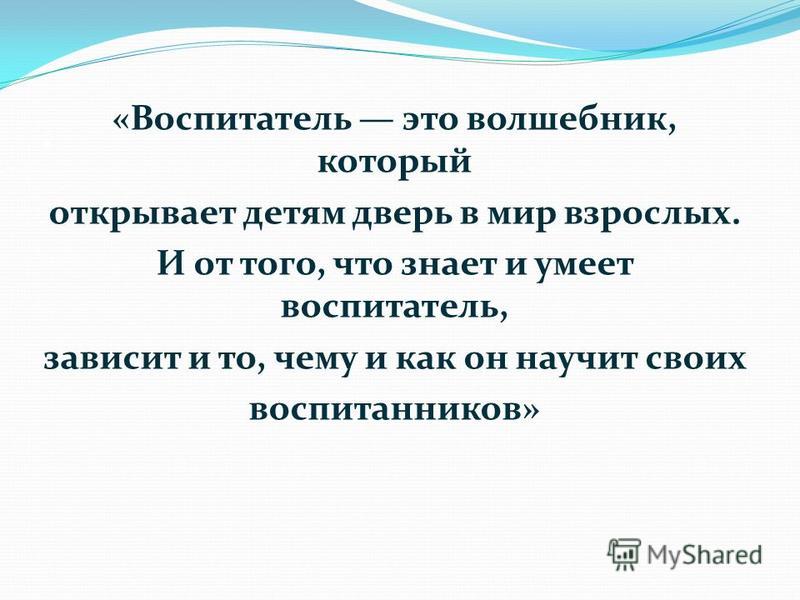 Режимныеотрезки времениИнтеграция образовательных областейСовместная деятельность воспитателя с детьмиСовместная деятельность воспитателя с детьмиСовместная деятельность в режимных моментахОрганизация самостоятельной деятельности детейВзаимодействие с родителямиРежимныеотрезки времениИнтеграция образовательных областейГрупповая/подгрупповаяиндивидуальнаяСовместная деятельность в режимных моментахОрганизация самостоятельной деятельности детейВзаимодействие с родителямиУтроНОД Прогулка2-я пол.дняВечерВозраст Уровень нервно – психического развитияУровень нервно – психического развитияУровень нервно – психического развитияУровень нервно – психического развитияУровень нервно – психического развитияУровень нервно – психического развитияУровень нервно – психического развитияУровень нервно – психического развитияПоведение Заключение Назначения Возраст ПониманиеречиАктивнаяречьСенсорноеразвитиеИгра ДвижениеНавыки Конст-руиро-ваниеИЗОПоведение Заключение Назначения 2 г.2 г6мес..ВозрастЛиния развитияЛиния развитияЛиния развитияЛиния развитияЛиния развитияЛиния развитияЛиния развитияЛиния развитияВозрастПонимание Активная речьСенсорноеразвитиеИгра и действияс предметамиДвижения Навыки Конструктивная дея-тельностьИзобрази-тельн. дея-тельность2 годаПонимает короткий рассказ (без показа) о событиях, многократно повторяющихся, имевших место в собственном опытеПользуется предложениями из 3 –х словОриентируется в 3-х контрастных величинах предметовВ игре воспроизводит ряд последовательных действийПерешагивает через препятствия чередующимся шагомУмеет частично надевать одежду с помощью взрослого (шапку, ботинки)Воспроиз-водит постройки типа: стол, стул, кроватьПодражая взрослому, рисует вертикальные и горизонтальные линии.6 мес.Понимает рассказ (без показа) о событиях, опирающихся на прошлый опыт, но в новой ситу-ации (курочка ряба)Пользуется многословными предложениями.Где? Куда?Подбирает к образцу предметы 4-х цветов, ориентируется в 6-ти контрастных формах предметовУчаствует в сюжетной игре, проявляя элементы воображенияПриставным шагом преодолевает несложные препятствияЕст довольно аккуратно. Самостоятельно одевается (не засте-гивает пуговицы)Самостоятельно делает постройки и называет их (дом, диван)Умеет рисовать кривую замкнутую линию3 годаПонимает содержание рассказов, сказок о событиях, которые сам не видел, но отдельные элементы ему знакомыПользуется сложными конструкциями с придаточными предложениями.Почему? Когда?Называет 4-6 цветов. Использует по назначению геометрические телаУчаствует в ролевых играхПерешагивает через палку, приподнятую над полом на 30-Пользуется салфеткой при еде. Одевается самостоятельно, с небольшой помощью взрослогоДелает сложные постройки (гараж, лестница), называет ихИзображает простые рисунки и называет их (яблоко, шарик, окно)